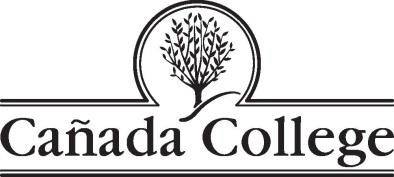 PBC Strategic Enrollment Management Committee MEETING MINUTESWednesday, August 7, 2019Building 8 - Room 110NEW TIME:  9:00 – 10:00 a.m.In attendance:
Agenda ItemMinutesWelcome & IntroductionsAgenda OverviewRe-cap progress made, spring 2019Dr. Engel reviewed the progress made last year (see slide deck).While updating the group on research findings since the last meeting, including discrepancies in the findings related to explaining the decline in FTES, Dr. Engel presented data showing that, the sudden drop in average units taken in 2013-14 that had been presented was revised.  And that the decline has been more gradual.The group discussed the need to really understand the decline in FTES better and to dig deeper into average units taken:  by term (the role of summer), by student type (FT – 15 units/year – PT), student ed goal, etc.  MH:  we really need to understand what’s going on with FTES to understand what we should do about it.  It needs to guide and inform our strategic planning and implementation on SEM.  The group agreed on this point and asked the PRIE office to return with a more nuanced understanding of the decline in FTES and average units taken.LC: Additional Request:  PRIE to bring gender balance of the Cañada service area v. the County as a whole….as well as gender by age informationThe Committee confirmed that it’s purview continues to be the two main areas of:Understand and address the reasons for our decline in FTESDramatically increase our persistence ratesSetting a course for fall 2019 SEM workPossible areas of focusResearch projectsOrganizing our planning effortsThe Committee discussed its roles in the 8 strategic priority projects the College is taking on this year.  All agreed that SEM plays a role in all 8 and that the Committee’s role should be to ensure that enrollment management is considered, understood and addressed in the context of each project.  The projects include:Re-Design College Processes:  Constituent Relationship Management system (CRM)Streamline the matriculation processOrganize student “Success Teams” aligned with Interest AreasBuild data dashboards and train data coaches to support these effortsScale the number of Peer Mentors aligned with Interest Areas and programsEstablish Interest Areas and Program Maps (implement Program Mapper)Use the program mapping exercise to optimize the course schedule for student completionDevelop Career Exploration opportunities for students that are aligned and integrated with Interest AreasRe-design Academic Support Launch Writing CenterScale peer mentoring and EPIC supplemental instruction programs Integrate retention programs into larger academic support structureBuild First Year Experience (FYE) programs (starting on October Flex Day) aligned with Interest AreasExpand opportunities for Early College experiences (dual enrollment; Middle College)Expand College capacity to assist students with Job Placement Create an equitable experience for Online Students to support student successThe SEM Committee will request regular reports from these project leads to help ensure the work is aligned with SEM.In addition, the SEM Committee will focus on the strategic enrollment plans related to:Menlo Park College for Working AdultsKADGrowing new career education programs ESL/Adult Ed. transitionsHow will we do this?  Ask the leads on these efforts to attend SEM and report/share plans, data, etc.JC:  In creating the new SEM Plan (and all other plans) – we need a planning template and clear guidelines of how plans next in each other.  PRIE to bring a proposed framework for this back to SEM and PBC.ADJOURNTammy RobinsonVPIIn attendance August 7, 2019Karen EngelDean, PRIEYesDiana Tedone-GoldstoneLibrarian, Academic Senate PresidentNoJeanne StalkerClassified Senate PresidentYesHyla LacefieldAcademic Senate MemberNoPaul NaasCE FacultyYesMarisol QuevedoPromise Program CoordinatorYesMayra ArellanoCollege RecruiterNoRuth MillerRegistrar and AdmissionsYesMax HarmanDean of CounselingYesJames CarranzaDean, H&SS; Acting Dean of STEMYesLeonor CabreraDean, BDWYesDavid ReedDean, ASLTNoMegan Rodriguez-AntoneDirector of Marketing and Community RelationsYesManuel PerezVPSSYesGraciano MendozaVPAYesJamillah MoorePresidentYes